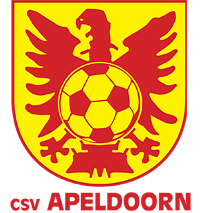 csv APELDOORN PUPILLENINSTUIF: geboortejaar 2014-2015-2016Wil jij voetballen bij de beste, maar vooral leukste voetbalvereniging van Apeldoorn? csv Apeldoorn nodigt jou uit om  te komen trainen op zaterdag 10 en 17 april a.s.Voor wie?
Alle spelers die momenteel spelen in de F-league van csv Apeldoorn mogen allemaal zijn/haar vriendjes/vriendinnetjes, broertjes/zusjes, neefjes/nichtjes uitnodigen om mee te komen voetballen bij de leukste voetbalclub van Apeldoorn en omstreken. Ze moeten wel geboren zijn in 2014, 2015 of 2016. Elke speler krijgt de tijd om tot zaterdag 3 april  zich aan te melden met de gasten die hij/zij mee neemt. We hopen dat er veel aanmeldingen zullen zijn, zodat we er met z’n allen twee mooie voetbalochtenden  van kunnen maken.Ook als je nog geen vriendjes bij csv Apeldoorn hebt, mag je natuurlijk ook meedoen!Wanneer is het?
De voetbalinstuiven zullen  uiteraard plaatsvinden bij csv Apeldoorn op het hoofdveld, waar het 1e elftal haar wedstrijden speelt! De instuif staat onder leiding  van Daniel Krosse hoofdtrainer F-league, 1e elftal spelers van csv Apeldoorn en oud-profvoetballers! Hoe cool is dat? Je moet om 9.45 uur aanwezig zijn en om 11.30 uur zijn we weer klaar.Helaas mogen de ouders vanwege de coronamaatregelen ons  sportpark nog niet betreden. Daarom worden de kinderen bij de ingang opgevangen door ons “Welkomstteam” Dit team laat de kinderen zich direct thuis en veilig voelen om deel te nemen aan deze voetbalinstuif. Het team begeleidt de kinderen naar het hoofdveld en na de training zullen zij de kinderen weer bij de uitgang afleveren.Enthousiast geworden?
Wil je meedoen, geef je dan op via het onderstaande inschrijfformulier en geef het aan je trainer of mail je aanmelding door naar:minis@csvapeldoorn.nlINSCHRIJFFORMULIERWat leuk dat jij je wilt opgeven! Zorg ervoor dat je goed nadenkt wie je meeneemt en lever het formulier zo snel mogelijk in bij je trainer! (voor 3 april a.s.) Succes met invullen en we zien je bij de voetbaldag! Mailen kan ook naar: minis@csvapeldoorn.nlNaam:			………………………………………………………………………..Geboortedatum:	……………………………………………………………………….Telefoonnummer:       ……………………………………………………………………….Emailadres:                   ‘’’’’’’’’’’’’’’’’’’’’’’’’’’’’’’’’’’’’’’’’’’’’’’’’’’’’’’’’’’’’’’’’’’’’’’’’’Ik neem mee:										Geb. Datum:
1:			……………………………………………………………………….		………………….2:			……………………………………………………………………….		………………….3:			……………………………………………………………………….		………………….